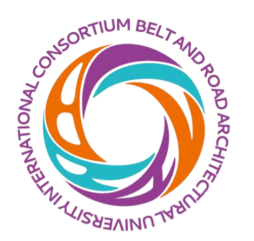 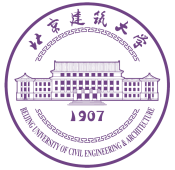 2024 Summer School on Smart CitiesJuly 14-22, 2024 APPLICATION FORMPlease complete this application form and send it to: buceaiss@hotmail.com no later than 10 June 2024. Applications received after this date WILL NOT be considered. The organizers will review the applications and send the notification of acceptance to those who meet the requirements.Given NameLast NameGender Female      Male Female      MaleDate of BirthNationalityPassport No.Degree Towards Your Study Degree Towards Your Study  Bachelor       Master         PhD Bachelor       Master         PhD Bachelor       Master         PhDMajorMajorEnglish Level (CET/TOEFL/IELTS)English Level (CET/TOEFL/IELTS)Organization (indicate the department of your university or agency)Organization (indicate the department of your university or agency)PositionPositionContact addressContact addressTelephone NumberTelephone NumberMobile NumberMobile NumberFaxFaxEmail AddressEmail Address